Birinci Bölüm.  Projeyi Önerenİkinci Bölüm. 	Proje Bilgileri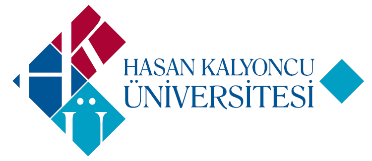 HASAN KALYONCU ÜNİVERSİTESİBilgisayar Mühendisliği BölümüCOME 499 Proje Öneri FormuAdı Soyadı:Ahmet ÖzgözükaraŞirket Bilgileri:Pozitif Yapı DenetimAdres:Telefon: 0541 651 54 60E-mail:Başlama Dönemi:Proje Başlığı:Yapı Denetim Süreçlerinin Takibi İçin Web UygulamasıProjenin Tanımı ve AmacıProjenin Tanımı ve AmacıSahibi olduğumuz 5 firmaya ait işlerin tek bir platformda toplanıp takibinin verimli şekilde yapılabildiği ve yapılan işlerin yönetici tarafından onaylanma süreçlerini içeren, 1 yönetici ve çok kullanıcıdan oluşan bir sistem amaçlıyoruz. Sistemin bir web uygulaması olması, PHP ve ASP.NET gibi web programlama araçları kullanılarak geliştirilmesi gerekmektedir.Sahibi olduğumuz 5 firmaya ait işlerin tek bir platformda toplanıp takibinin verimli şekilde yapılabildiği ve yapılan işlerin yönetici tarafından onaylanma süreçlerini içeren, 1 yönetici ve çok kullanıcıdan oluşan bir sistem amaçlıyoruz. Sistemin bir web uygulaması olması, PHP ve ASP.NET gibi web programlama araçları kullanılarak geliştirilmesi gerekmektedir.YenilikYenilikProjenin sizin açınızdan yenilikçi tarafı nedir? Geliştirilmesi istenen proje size nasıl katkı sağlayacaktır? Proje başarılı şekilde geliştirilmesi halinde 5 ayrı şirkette ayrı ve bağımsız süreçler olarak takip edilen işlerin tek bir ortamda ve daha yönetilebilir şekilde takip edilebilmesine olanak sağlanacaktır.KarmaşıklıkKarmaşıklıkProjenin sizin açınızdan zorlu tarafı nedir?Verilerin ve yapılan işlerin dağınık olması sebebiyle sade ve yalın bir system inşa edebilmek aşılması gereken bir zorluk olarak görülmektedir.